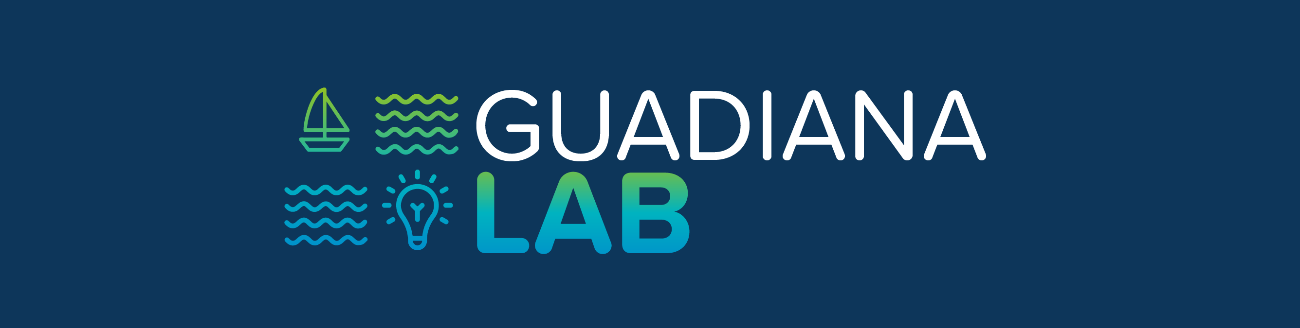 FORMULÁRIO DE CANDIDATURAA ODIANA – Associação para o Desenvolvimento do Baixo Guadiana, promove o «GUADIANA LAB», um concurso de ideias cuja missão é promover a apresentação de projetos, produtos e/ou serviços que contribuam para a introdução de inovação, conhecimento e identificação de oportunidades em torno do setor da economia do mar no território do Baixo Guadiana (concelhos de Alcoutim, Castro Marim e Vila Real de Santo António).Apresentação da IdeiaNome da Ideia/PropostaSetor de Atividade (Indique pelo menos um)No caso de “Outras” indique quais:Caracterização da Ideia              Max. 5000 caracteres com espaços incluídosIdentificar e descrever as características do produto/serviçosIdentificar as necessidades que o produto ou serviço irá responder ou problema a solucionarIdentificar os principais benefícios do produto ou serviço Identificar outros aspetos que considere relevantesMercado Potencial                       Max. 5000 caracteres com espaços incluídosIdentificar potenciais clientesIdentificar potenciais concorrentesIdentificar produtos substitutos existentes no mercadoIdentificar as vantagens do seu produto/serviço face aos já existentes no mercadoIdentificação do Participante Responsável da PropostaNomeEndereço da Residência Código Postal e ConcelhoEmailTelemóvelInformações AdicionaisComo tomou conhecimento desta iniciativa? (Indique pelo menos um)Conhecia as atividades da ODIANA, antes da candidatura ao concurso «GUADIANA LAB»?Se sim, em que contexto?Comunicação e ConsentimentoConforme obrigatoriedade do Regulamento Geral da Proteção de Dados (RGPD) (UE) 2016/679,  dou consentimento à Associação ODIANA, através do email geral@odiana.pt para guardar o meu EMAIL, facultado por mim, para poder entrar em contacto comigo através do mesmo.Relativamente ao Regulamento do Concurso «GUADIANA LAB» disponível em: www.odiana.ptEnvie o formulário devidamente preenchido, juntamente com o currículo vitae para geral@odiana.ptObrigado pela sua participação!Para mais informação consulte: www.odiana.pt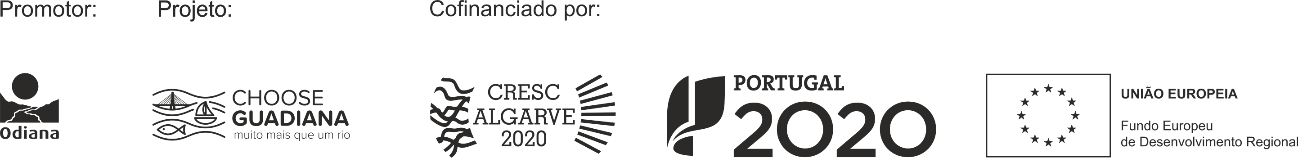  Setor Primário (Agricultura / Pescas) Indústria transformadora  Agroalimentar Turismo Saúde e Bem-estar Indústrias Culturais ou Criativas Tecnologias de Informação, Comunicação e Eletrónica (TICE) Energias Renováveis Outras Email da Odiana Página Web Odiana Redes Sociais Odiana Imprensa Através da Universidade do Algarve Através da família/colegas/amigos Outras Sim Não Sim, única e exclusivamente para esta iniciativa, após o qual os contactos serão apagados. Sim, e pretendo integrar a lista de contactos da Odiana para divulgação de outras iniciativas da associação. Li e aceito o disposto no regulamento [a não aceitação não permite a candidatura da proposta].